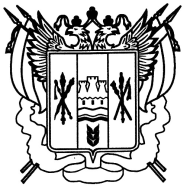 РоссияРостовская область Егорлыкский район
Администрация Шаумяновского сельского поселенияПОСТАНОВЛЕНИЕ№81  «19» декабря 2019 года	            	      		             х. ШаумяновскийОб утверждении план-схемы 
кладбищ (х. Шаумяновский)В соответствии с Федеральным законом от 06.10.2003 № 131-ФЗ «Об общих принципах организации местного самоуправления в Российской Федерации», Федеральным законом от 12.01.1996 № 8-ФЗ «О погребении и похоронном деле», руководствуясь Уставом муниципального образования «Шаумяновское сельское поселение»,	                                                             Постановляю	1. Утвердить план-схему кладбищ (х. Шаумяновский) согласно приложению.	2. Похоронно-ритуальным службам и организациям при осуществлении захоронений на кладбищах хутора Шаумяновский руководствоваться план-схемой кладбищ утвержденной настоящим постановлением.	3. Настоящее постановление опубликовать в установленном порядке и разместить на официальном сайте Администрации Шаумяновского сельского поселения.	4. Контроль за выполнением настоящего постановления возложить на специалиста муниципального хозяйства Администрации Шаумяновского сельского поселения .Глава Администрации Шаумяновского 
сельского поселения                                                                                      Аванесян С.Л. Приложение №1План – схема Кладбища №1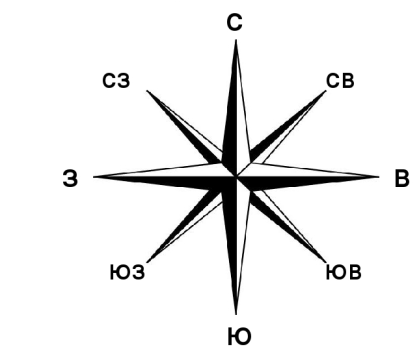 (Х. Шаумяновский)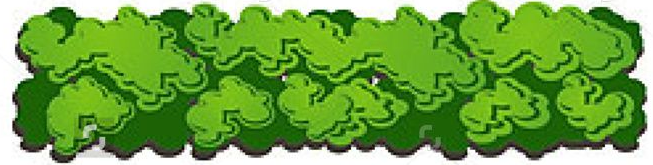 План – схема Кладбища №2(Х. Шаумяновский)План – схема Кладбища №3(Х. Шаумяновский)БА